Профориентационная программа «Юный предприниматель»Занятие №3	В объединении «Начни своё дело» 20.03.17 состоялось третье занятие   профориентационной программы  «Юный предприниматель». 	На этот раз к учащимся пришли сотрудник Нижнетагильского  муниципального  фонда  поддержки предпринимательства  С.В. Анохина и инструктор по аквааэробике  СК «Уралец» Е.А. Ногина, которые рассказали о бизнесе в  сфере предоставления спортивных услуг. Этот вид предпринимательства  очень актуален, так как сегодня здоровый образ жизни в моде.  Пришедшие гости  обратила внимание  учащихся на то, чтобы проект был успешно реализован и приносил доход, необходимо тщательно разработать бизнес-план спортивного клуба и только после этого претворять свою идею в жизнь. Далее ребята вместе с Еленой Александровной «примерили» на себя роли сотрудников спортклуба (директор, администратор, инструктор и др.) , попробовали разыграть сценки по работе с клиентами. 	После занятия многие из учащихся решили попробовать свои силы  в проектировании своего бизнеса, чтобы в дальнейшем представить свой проект на областном конкурсе «Молодёжь планирует бизнес». Впереди у учащихся новые интересные встречи и экскурсии. 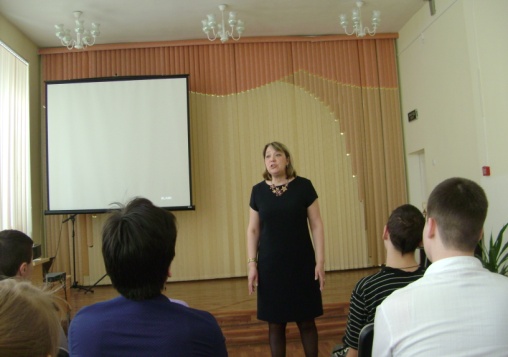 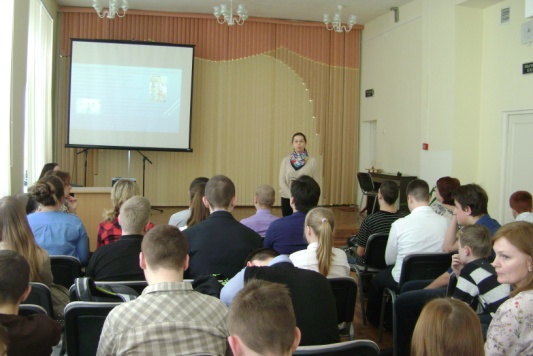 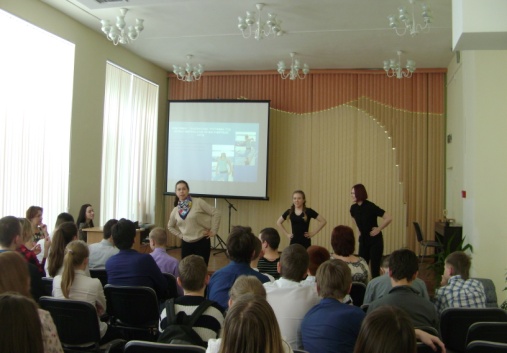 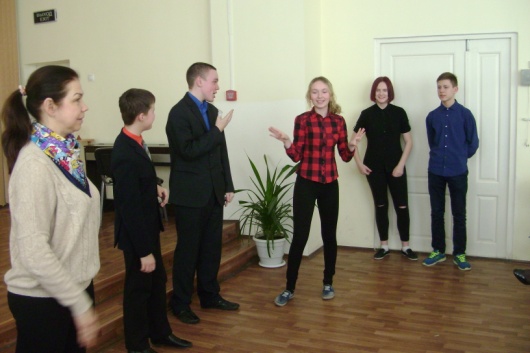 